Сведения о трудоустройстве выпускников ГАПОУ МО «Профессиональный колледж «Московия» 2020 года выпуска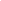 ИндексНаименование показателяНаименование профессии/специальностиКоличество выпускников, (чел.)Количество выпускников, имеющих предложения по трудоустройству от предприятий, (всего, чел.)ИЗ НИХ: выпускников, имеющих предложения по трудоустройству от предприятий Московской области, (всего, чел.)Количество выпускников, имеющих предложения по трудоустройству от предприятий по целевому обучению, (всего, чел.)ИЗ НИХ: выпускников, имеющих предложения по трудоустройству от предприятий Московской области по целевому обучению, (чел.)Количество трудоустроенных выпускников, (всего, чел.)ИЗ НИХ: продолживших обучение (чел.)Количество выпускников, трудоустроенных по специальности (чел.)Количество нетрудоустроенных выпускников (всего, чел.)Количество выпускников, не планирующих трудоустройство, (всего, чел.)Количество выпускников, не планирующих трудоустройство по причине продолжения обучения в организации СПО, (чел.)Количество выпускников, не планирующих трудоустройство по причине продолжения обучения в высшем учебном заведении, (чел.)Количество выпускников, не планирующих трудоустройство по причине призыва в ряды ВС РФ, (чел.)Количество выпускников, не планирующих трудоустройство по причине декретного отпуска, (чел.)108.01.07 Мастер общестроительных работ 24 20 20 10 10 20 0 19 4 4 0 0 4 0 208.01.25 Мастер отделочных строительных и декоративных работ 25 23 23 12 12 18 0 16 7 7 0 0 7 0 309.01.03 Мастер по обработке цифровой информации  27 25 25 11 11 20 2 20 7 7 0 1 4 2 413.02.11 Техническая эксплуатация и обслуживание электрического и электромеханического оборудования  25 19 19 7 7 18 1 15 7 7 0 0 7 0 513.01.10 Электромонтер по ремонту и обслуживанию электрооборудования 24 24 24 4 4 19 0 15 5 5 0 0 5 0 615.01.05 Сварщик  23 20 20 6 6 18 0 18 5 5 0 0 5 0 719.02.10 Технология продукции общественного питания  43 40 40 15 15 33 4 32 10 10 0 2 7 1 823.01.17 Мастер по ремонту и обслуживанию автомобилей 50 50 50 18 18 36 1 34 14 14 0 0 14 0 923.01.09 Машинист локомотива  51 51 51 47 47 41 0 41 10 10 0 10 0 0 1023.02.01 Организация перевозок и управление на транспорте (по видам) 128 108 108 41 41 91 7 87 37 37 0 6 26 5 1123.02.03 Техническое обслуживание и ремонт автомобильного транспорта  73 69 69 9 9 44 3 40 29 29 0 2 27 0 1235.01.14 Мастер по техническому обслуживанию и ремонту машинно-тракторного парка  25 18 18 2 2 18 0 15 7 7 0 0 7 0 1338.01.03 Контролер банка 25 23 23 6 6 17 2 15 8 8 0 1 3 4 1443.01.02 Парикмахер  21 19 19 9 9 19 0 19 2 2 0 0 1 1 1543.01.05 Оператор по обработке перевозочных документов на железнодорожном транспорте  25 21 21 2 2 17 0 15 8 8 0 2 4 2 1643.02.06 Сервис на транспорте (по видам - воздушный) 104 100 100 46 46 76 9 70 28 28 0 8 16 4 